РЕСПУБЛИКА  КРЫМНИЖНЕГОРСКИЙ  СЕЛЬСКИЙ  СОВЕТР Е Ш Е Н И Е  21-й сессии 1-го созыва « 30 » октября  2015 г.                                № 154                                          пгт. НижнегорскийО внесении изменений в дислокациюдорожных знаков пгт. Нижнегорский и установлении дорожных знаковРуководствуясь Федеральным Законом от 08.11.2007 г. № 257 – ФЗ «Об автомобильных дорогах и дорожной деятельности в Российской Федерации и внесении изменений в отдельные законодательные акты Российской Федерации», государственным стандартом РОСТ Р 52605- 2006 «Технические средства организации дорожного движения. Искусственные неровности. Общие технические требования. Правила применения» с целью обеспечения безопасности дорожного движения Нижнегорский сельский совет РЕШИЛ:Внести изменения в дислокацию дорожных знаков пгт. Нижнегорский, с.            Зеленое и Линейное установить после согласования с ОГИБДД  дорожные знаки:1)  3.4 «Движение грузовых автомобилей запрещено»,  3.24 «Ограничение максимальной скорости 40 км/ч» на ул. Красина с обеих сторон в пгт. Нижнегорский,      2.4 «Уступите  дорогу» на перекрестке улиц Красина – Коммунальная по улице Коммунальной с обеих сторон перекрестка, на перекрестке улиц Красина –Победы  на улице Красина, на перекрестке улиц Красина – Школьная на улице Красина в пгт. Нижнегорский2) 3.28 «Стоянка запрещена», 8.4.1. «Вид транспортного средства» (стоянка грузового транспорта запрещена) на площадке около магазина «Европа» по ул. Победы в пгт. Нижнегорский,3) 3.4 «Движение грузовых автомобилей запрещено» на перекрестке улиц Победы и автомобильной дороги «Нижнегорский-Белогорск»  по правой стороне  по направлению  движения к перекрестку улиц Победы и Молодежной (кольцо) в пгт. Нижнегорский с указанием зоны действия знака до кольца, на перекрестке  улицы Молодежной в пгт. Нижнегорский и автомобильной дороги «Нижнегорский – Красногвардейское» по правой стороне по направлению движения к перекрестку  улиц Победы и Молодежной (кольцо) в пгт. Нижнегорский.2.  Установить дорожное оборудование в виде искусственной неровности на улице Красина в пгт. Нижнегорский3. Настоящее решение обнародовать на доске объявлений Нижнегорского сельского совета.         Председатель Нижнегорского сельского совета                                       А.А. Конохов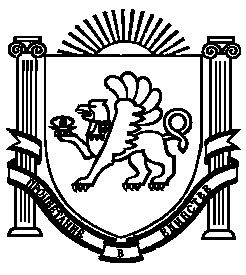 